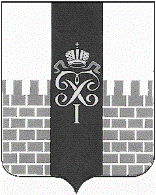 МЕСТНАЯ АДМИНИСТРАЦИЯ  МУНИЦИПАЛЬНОГО ОБРАЗОВАНИЯ  ГОРОД ПЕТЕРГОФ_____________________________________________________________________________П О С Т А Н О В Л Е Н И Е«22» июля 2019г.                                                                                                   № 96 О местах размещения печатных агитационных материаловВ соответствии с частью 7 статьи 44 Закона Санкт-Петербурга от 26.05.2014 № 303-46 "О выборах депутатов муниципальных советов внутригородских муниципальных образований Санкт-Петербурга" и на основании решения избирательной комиссии муниципального образования город Петергоф от 19.07.2019 года № 18-1:Выделить специальные места для размещения печатных агитационных материалов на территории каждого избирательного участка согласно Приложению № 1 к настоящему постановлению. Директору муниципального казенного учреждения «Муниципальная информационная служба» О.Ю. Тананян обеспечить размещение представленных зарегистрированными кандидатами экземпляров печатных агитационных материалов на информационных стендах муниципального образования город Петергоф на территории соответствующих избирательных округов, предоставляя зарегистрированным кандидатам равную площадь для размещения печатных агитационных материалов – не более формата А4 на каждого зарегистрированного кандидата в книжной ориентации. Размещение осуществлять в последовательности друг за другом в порядке поступления в местную администрацию муниципального образования город Петергоф.Утвердить график размещения представленных зарегистрированными кандидатами экземпляров печатных агитационных материалов согласно Приложению № 2 к настоящему постановлению. Зарегистрированные кандидаты представляют экземпляры печатных агитационных материалов в местную администрацию муниципального образования город Петергоф с сопроводительным письмом в формате не более А4 в книжной ориентации не позднее чем за два дня до даты размещения представленных зарегистрированными кандидатами экземпляров печатных агитационных материалов в соответствии с утвержденным настоящим постановлением графиком. При предоставлении экземпляров печатных агитационных материалов позднее срока, указанного в настоящем пункте, представленные зарегистрированным кандидатом  экземпляры печатных агитационных материалов размещаются в следующий ближайший, предусмотренный утвержденным графиком день.  При предоставлении экземпляров печатных агитационных материалов на одном формате отличном от  формата А4 на несколько зарегистрированных кандидатов, общая площадь такого экземпляра печатного агитационного материала не должна быть более суммы площади, предусмотренной пунктом 2 настоящего постановления, как если бы экземпляры печатных агитационных материалов предоставлялись бы каждым зарегистрированным кандидатом в отдельности.Ведущему специалисту организационного отдела местной администрации муниципального образования город Петергоф М.В. Деминой организовать прием заявок зарегистрированных кандидатов на размещение печатных агитационных материалов – завести журнал приема заявок,  осуществлять прием заявок с сопроводительным письмом в формате, указанном в пункте 2 настоящего постановления.Опубликовать настоящее постановление в ближайшем номере  муниципальной газеты «Муниципальная перспектива», разместить на сайте муниципального образования город Петергоф и на информационном стенде    избирательной    комиссии    муниципального    образования  город Петергоф.Контроль за исполнением настоящего постановления оставляю за собой. Глава местной администрации муниципального образования город Петергоф                                                                                 А.В. ШифманПриложение № 1 к Постановлению № 96 от 22.07.2019г Перечень мест для размещения печатных агитационных материалов зарегистрированных кандидатов в депутаты Муниципального Совета внутригородского муниципального образования Санкт-Петербурга муниципального образования город Петергоф шестого созываПриложение № 2 к Постановлению № 96 от 22.07.2019гГрафик размещения представленных зарегистрированными кандидатами экземпляров печатных агитационных материалов01 августа 2019 года – окончание предоставление экземпляров печатных агитационных материалов до 18.00 29.07.2019г.08 августа 2019 года – окончание предоставление экземпляров печатных агитационных материалов до 18.00 05.08.2019г.15 августа 2019 года – окончание предоставление экземпляров печатных агитационных материалов до 18.00 12.08.2019г.22 августа 2019 года – окончание предоставление экземпляров печатных агитационных материалов до 18.00 19.08.2019г.29 августа 2019 года – окончание предоставление экземпляров печатных агитационных материалов до 18.00 26.08.2019г.№ п/п№ ИУАдреса специальных мест для размещения агитационных материаловМногомандатный избирательный округ № 1Многомандатный избирательный округ № 1Многомандатный избирательный округ № 111681Информационный стенд по адресу: С-Петербургское ш., 13021682Информационный стенд по адресу: Ропшинское ш., 1031683Информационный стенд по адресу: С-Петербургский пр., 241684Информационный стенд по адресу: Эрлеровский бульвар, 1251685Информационный стенд по адресу: Ул. В. Дубинина, 261686Информационный стенд по адресу: Ул. Самсониевская, 371703Информационный стенд по адресу: Ул. Парковая, 16Многомандатный избирательный округ № 2Многомандатный избирательный округ № 2Многомандатный избирательный округ № 281687Информационный стенд по адресу: Ул. Бр.Горкушенко, 591688Информационный стенд по адресу: Ул. Озерковая, 39101689Информационный стенд по адресу: Ул. Разводная, 29111690Информационный стенд по адресу: Ул. Озерковая, 51/1121691Информационный стенд по адресу: Бульвар Разведчика, 14/5Многомандатный избирательный округ № 3Многомандатный избирательный округ № 3Многомандатный избирательный округ № 3131692Информационный стенд по адресу: Заячий пр., 3141693Информационный стенд по адресу: Ул. Шахматова, 2/2151694Информационный стенд по адресу: Гостилицкое шоссе, 7161695Информационный стенд по адресу: Ул. Чебышевская, д. 6171696Информационный стенд по адресу: Ул. Ботаническая, 18Многомандатный избирательный округ № 4Многомандатный избирательный округ № 4Многомандатный избирательный округ № 4181697Информационный стенд по адресу: Ул. Шахматова, 14/1191698Информационный стенд по адресу:Ул. Шахматова, д. 12/2201699Информационный стенд по адресу: Собственный пр., 34/1211700Информационный стенд по адресу: Ул. Бобыльская дорога, 59221701Информационный стенд по адресу: Ул. Ботаническая, 68